ТЕРРИТОРИАЛЬНАЯ ИЗБИРАТЕЛЬНАЯ КОМИССИЯНЕЛИДОВСКОГО ОКРУГАПОСТАНОВЛЕНИЕг. НелидовоО формах удостоверений зарегистрированных кандидатов, 
доверенных лиц кандидатов, уполномоченных представителей 
кандидатов по финансовым вопросам, избранных депутатов 
Нелидовской городской Думы второго созываВ соответствии с пунктом 10.1 статьи 22, пунктом 11 статьи 36, пунктом 3 статьи 40, статьей 69 Избирательного Кодекса Тверской области, постановления избирательной комиссии Тверской области от 22.04.2022 
№ 62/727-7 «О возложении исполнения полномочий по подготовке и проведению выборов в органы местного самоуправления, местного референдума Нелидовского городского округа Тверской области на территориальную избирательную комиссию Нелидовского округа», территориальная избирательная комиссия Нелидовского округа постановляет:1. Утвердить форму удостоверения зарегистрированного кандидата в депутаты Нелидовской городской Думы второго созыва (приложение № 1).2. Утвердить форму удостоверения доверенного лица кандидата в депутаты Нелидовской городской Думы второго созыва (приложение № 2).3. Утвердить форму удостоверения уполномоченного представителя кандидата по финансовым вопросам (приложение № 3). 4. Утвердить форму удостоверения избранного депутата Нелидовской городской Думы второго созыва (приложение № 4).Форма удостоверения зарегистрированного кандидата в депутаты Нелидовской городской Думы второго созываУдостоверение оформляется на бумаге белого цвета размером 80х120 мм, реквизиты которого приведены в образце.Удостоверение оформляется и выдается на основании постановления территориальной избирательной комиссии Нелидовского округа.Лица, имеющие удостоверения, обязаны обеспечить их сохранность.Лицо, утратившее статус зарегистрированного кандидата в депутаты Нелидовской городской Думы, возвращает удостоверение в территориальную избирательную комиссию Нелидовского округа.Форма удостоверения доверенного лица кандидата в депутаты Нелидовской городской Думы второго созываУдостоверение оформляется на бумаге белого цвета размером 80х120 мм, реквизиты которого приведены в образце.Удостоверение оформляется и выдается на основании постановления территориальной избирательной комиссии Нелидовского округа.Лица, имеющие удостоверения, обязаны обеспечить их сохранность.Лицо, утратившее статус зарегистрированного кандидата в депутаты Нелидовской городской Думы, возвращает удостоверение в территориальную избирательную комиссию Нелидовского округа.Форма удостоверения уполномоченного представителя кандидата по финансовым вопросамУдостоверение оформляется на бумаге белого цвета размером 80х120 мм, реквизиты которого приведены в образце.Удостоверение оформляется и выдается на основании постановления территориальной избирательной комиссии Нелидовского округа.Лица, имеющие удостоверения, обязаны обеспечить их сохранность.Лицо, утратившее статус уполномоченного представителя по финансовым вопросам кандидата в депутаты Нелидовской городской Думы, возвращает удостоверение в территориальную избирательную комиссию Нелидовского округа.Форма удостоверения избранного депутатаНелидовской городской Думы первого созываБланк внутренней вклейкиУдостоверение об избрании депутатом Нелидовской городской Думы первого созыва представляет собой книжечку в твердой кожаной обложке бордового цвета размером 70х100 мм. В обложку вклеивается бланк внутренней вклейки удостоверения.На внешней стороне обложки удостоверения воспроизводится надпись: «УДОСТОВЕРЕНИЕ», выполненная специальным золотым тиснением.Внутренняя права и левая стороны удостоверения оформляются на бумаге белого цвета. На правой внутренней стороне указываются фамилия, имя, отчество избранного депутата и ставится подпись председателя террито-риальной избирательной комиссии Нелидовского округа. На левой внутренней стороне проставляется дата избрания, место выдачи удостоверения и помещаются Герб Нелидовского района, фотография депутата размером 3х4 см.Фотография владельца удостоверения и подпись председателя территориальной избирательной комиссии Нелидовского округа заверяются печатью территориальной избирательной комиссии Нелидовского округа.22 июня 2023 года№54/340-5Председательтерриториальной избирательной комиссии Нелидовского округаПредседательтерриториальной избирательной комиссии Нелидовского округаТ.В. ЧубриковаТ.В. ЧубриковаСекретарьтерриториальной избирательной комиссии Нелидовского округаСекретарьтерриториальной избирательной комиссии Нелидовского округаН.П. ВаськоваН.П. ВаськоваПриложение № 1Приложение № 1к постановлению территориальной избирательной комиссииНелидовского округак постановлению территориальной избирательной комиссииНелидовского округаот 22 июня 2023 года № 54/340-5от 22 июня 2023 года № 54/340-5УДОСТОВЕРЕНИЕ_________________________________________(фамилия)________________________________________________(имя, отчество)зарегистрирован кандидатом в депутаты Нелидовской городской Думы второго созыва по _________________________________                                                                                    (наименование избирательного округа)(одномандатному) избирательному округуПредседатель территориальной избирательной
комиссии Нелидовского округа                                _____________ Т.В. Чубрикова                                                                                                       (подпись)М.П. «____»___________2023 г.    (дата регистрации)Приложение № 2к постановлению территориальной избирательной комиссииНелидовского округаот 22 июня 2023 года № 54/340-5У Д О С Т О В Е Р Е Н И ЕУ Д О С Т О В Е Р Е Н И ЕУ Д О С Т О В Е Р Е Н И ЕУ Д О С Т О В Е Р Е Н И Е_________________________________________(фамилия)________________________________________________(имя, отчество)_________________________________________(фамилия)________________________________________________(имя, отчество)_________________________________________(фамилия)________________________________________________(имя, отчество)_________________________________________(фамилия)________________________________________________(имя, отчество)доверенное лицо _________________,                                     (ФИО кандидата)кандидата в депутаты Нелидовской городской Думы второго созыва, выдвинутого по одномандатному избирательному округу«_________________________________»(наименование избирательного округа)доверенное лицо _________________,                                     (ФИО кандидата)кандидата в депутаты Нелидовской городской Думы второго созыва, выдвинутого по одномандатному избирательному округу«_________________________________»(наименование избирательного округа)доверенное лицо _________________,                                     (ФИО кандидата)кандидата в депутаты Нелидовской городской Думы второго созыва, выдвинутого по одномандатному избирательному округу«_________________________________»(наименование избирательного округа)доверенное лицо _________________,                                     (ФИО кандидата)кандидата в депутаты Нелидовской городской Думы второго созыва, выдвинутого по одномандатному избирательному округу«_________________________________»(наименование избирательного округа)Секретарь территориальной избирательной комиссии Нелидовского округаН.П. ВаськоваДействительно до «___» ________ 20___ г.(при предъявлении паспорта или заменяющего его документа)Действительно до «___» ________ 20___ г.(при предъявлении паспорта или заменяющего его документа)«__» ______ 20__ г.(дата регистрации)«__» ______ 20__ г.(дата регистрации)Приложение № 3к постановлению территориальной избирательной комиссииНелидовского округаот 22 июня 2023 года № 54/340-5Выборы депутатов Нелидовской городской Думы второго созыва
УДОСТОВЕРЕНИЕ № _____________________________________________________(фамилия)____________________________________________________________(имя, отчеств)уполномоченный представитель кандидата______________________________________.(фамилия, имя, отчество кандидата)по финансовым вопросамПриложение № 4к постановлению территориальной избирательной комиссииНелидовского округаот 22 июня 2023 года № 54/340-5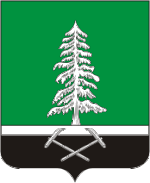      М.П.Дата избрания 10 сентября 2023 года                      г. Нелидово                       РОССИЙСКАЯ ФЕДЕРАЦИЯТВЕРСКАЯ ОБЛАСТЬНЕЛИДОВСКИЙ ГОРОДСКОЙ ОКРУГУДОСТОВЕРЕНИЕ №____________________________фамилия________________________________________имя, отчестводепутат Нелидовской городской Думы второго созыва
по __________________________ (одномандатному) избирательному округуПредседатель территориальной                                                   М.П.            избирательной комиссии
Нелидовского округа           _________________        /Т.В. Чубрикова/                                                        (подпись)             